Miejski Zakład Komunalny Sp. z o.o.ul. Komunalna 1 37-450 Stalowa WolaZnak sprawy: PN/55/2015SPECYFIKACJA ISTOTNYCH WARUNKÓW ZAMÓWIENIANA KOMPLEKSOWE UBEZPIECZENIE MIEJSKIEGO ZAKŁADU KOMUNALNEGO SP. Z O.O. 
W STALOWEJ WOLI(dalej zwana SIWZ)POSTĘPOWANIE W TRYBIE PRZETARGU NIEOGRANICZONEGO 
O WARTOŚCI PRZEKRACZAJĄCEJ KWOTY OKREŚLONE W PRZEPISACH WYDANYCH NA PODSTAWIE ART. 11 UST. 8 USTAWY PRAWO ZAMÓWIEŃ PUBLICZNYCH (PZP)podpis osoby zatwierdzającej SIWZKierownik Zamawiającego – Anna Pasztaleniec Prezes ZarząduStalowa Wola, dnia 27.10.2015 r.SPIS TREŚCI:1.	TRYB POSTĘPOWANIA	52.	ZAMAWIAJĄCY	53.	PRZEDMIOT ZAMÓWIENIA	54.	TERMIN WYKONANIA ZAMÓWIENIA (OKRES TRWANIA ZAMÓWIENIA)	65.	OPCJE	66.	WARUNKI UDZIAŁU W POSTĘPOWANIU	67.	BRAK PODSTAW DO WYKLUCZENIA Z POSTĘPOWANIA	78.	OPIS SPOSOBU DOKONANIA OCENY SPEŁNIANIA WARUNKÓW UDZIAŁU W POSTĘPOWANIU W ZAKRESIE WYMAGANYM PRZEZ ZAMAWIAJĄCEGO – WYKAZ WYMAGANYCH OŚWIADCZEŃ ORAZ DOKUMENTÓW	79.	BRAK PODSTAW DO WYKLUCZENIA Z POSTĘPOWANIA – WYKAZ WYMAGANYCH DOKUMENTÓW I OŚWIADCZEŃ	810.	OPIS PRZYGOTOWANIA OFERTY	1010.1.	Wymagania ogólne	1010.2.	Oferty częściowe	1110.3.	Oferty wariantowe	1210.4.	Tajemnica przedsiębiorstwa	1210.5.	Istotne dla stron postanowienia umowy w sprawie zamówienia publicznego, ogólne warunki umowy, wzory umowy.	1210.6.	Forma oferty	1210.7.	Zmiana lub wycofanie złożonej oferty	1310.8.	Termin i miejsce składania i otwarcia ofert	1311.	TERMIN ZWIĄZANIA OFERTĄ	1412.	WYMAGANIA DOTYCZĄCE WADIUM	1413.	SPOSÓB OBLICZENIA CENY	1514.	ZABEZPIECZENIE NALEŻYTEGO WYKONANIA UMOWY	1515.	KRYTERIA WYBORU NAJKORZYSTNIEJSZEJ OFERTY	1516.	WYBÓR OFERTY NAJKORZYSTNIEJSZEJ	1717.	WALUTA, W JAKIEJ PROWADZONE BĘDĄ ROZLICZENIA ZWIĄZANE Z REALIZACJĄ ZAMÓWIENIA PUBLICZNEGO	1718.	INFORMACJA O FORMALNOŚCIACH, JAKIE POWINNY ZOSTAĆ DOPEŁNIONE PO WYBORZE OFERTY W CELU ZAWARCIA UMOWY W SPRAWIE ZAMÓWIENIA PUBLICZNEGO	1719.	ZAMÓWIENIA UZUPEŁNIAJĄCE	1720.	UMOWA RAMOWA	1721.	AUKCJA ELEKTORNICZNA	1722.	ZWROT KOSZTÓW UDZIAŁU W POSTEPOWANIU	1823.	ZMIANA TREŚCI ZAWIERANEJ UMOWY W SPRAWIE ZAMÓWIENIA PUBLICZNEGO	1824.	ŚRODKI OCHRONY PRAWNEJ	1825.	INFORMACJE O SPOSOBIE POROZUMIEWANIA SIĘ ZAMAWIAJĄCEGO Z WYKONAWCAMI	19TRYB POSTĘPOWANIAPostępowanie jest prowadzone w trybie przetargu nieograniczonego zgodnie z przepisami art. 39 i nast. ustawy z dnia 29 stycznia 2004 r. Prawo zamówień publicznych (tekst jednolity Dz.U. z 2013, poz. 907 ze zm.) – zwanej dalej PZP.ZAMAWIAJĄCYPełna nazwa:Miejski Zakład Komunalny Spółka z o. o.Dokładny adres siedziby:ul. Komunalna 137-450 Stalowa WolaStrona www: mzk@um.stalowawola.plDane rejestroweNIP: 865-000-30-71Regon: 830036219PRZEDMIOT ZAMÓWIENIAZamówienie dzieli się na 4 części. Poszczególne części obejmują następujące rodzaje ubezpieczeń:Część 01 zamówienia: ubezpieczenie mieniaUbezpieczenie mienia od wszystkich ryzyk (CPV – 66515400-7, CPV 
66515000-3)Ubezpieczenie sprzetu elektronicznego od wszystkich ryzyk (CPV – 66515400-7, CPV - 66515000-3)Ubezpieczenie maszyn budowlanych od wszystkich ryzyk (CPV - 66515400-7 Usługi ubezpieczenia od skutków żywiołów; CPV - 66515000-3)Ubezpieczenie maszyn i urządzeń od awarii (CPV – 66515400-7, CPV 
66515000-3)Część 02 zamówienia:Ubezpieczenie odpowiedzialności cywilnej (CPV 66516000-0)Część 03 zamówienia: ubezpieczenia komunikacyjneObowiązkowe ubezpieczenia odpowiedzialności cywilnej posiadaczy pojazdów mechanicznych (CPV – 66516100 - 1),Ubezpieczenie autocasco (CPV – 66514110 - 0),Ubezpieczenie następstw nieszczęśliwych wypadków kierowców i pasażerów w zwiazku z ruchem pojazdów(CPV – 66512100 - 3),Część 04 zamówienia:Ubezpieczenie odpoweidzialności cywilnej za szkody środowisku (CPV 66516000-0, 66515410 - 0)Umowy ubezpieczenia będą zawarte i wykonywane przy udziale i za pośrednictwem brokera ubezpieczeniowego EIB S.A. ul. Jęczmienna 21, 87-100 Toruń, wpisana do rejestru przedsiębiorców prowadzonego przez Sąd Rejonowy w Toruniu Wydział VII Gospodarczy Krajowego Rejestru Sądowego pod nr 0000050455. EIB S.A. działa jako broker ubezpieczeniowy na podstawie zezwolenia Ministra Finansów nr 502 z dnia 23 grudnia 1994 r., potwierdzonego decyzją Państwowego Urzędu Nadzoru Ubezpieczeń z dnia 23 czerwca 1997 r.Wszelkie informacje zawarte w niniejszej SIWZ przeznaczone są wyłącznie do przygotowania oferty i w żadnym wypadku nie powinny być wykorzystane w innym celu ani udostępniane osobom trzecim nieuczestniczącym w postępowaniu, chyba że jest to konieczne i niezbędne do udziału w postępowaniu i przygotowania oferty.Szczegółowy opis przedmiotu zamówienia zawarty jest w Załączniku nr 1 - 4 do SIWZ.Zamawiający zastrzega obowiązek osobistego wykonania usługi przez wykonawcę zgodnie 
z art. 36a ust. 2 pkt 1) PZP.TERMIN WYKONANIA ZAMÓWIENIA (OKRES TRWANIA ZAMÓWIENIA)Termin wykonania zamówienia, przez który rozumie się okres ubezpieczenia - od 01 stycznia 2016r. do 31 grudnia 2017r. OPCJEZamawiający wprowadza opcję polegającą na możliwości jednokrotnego wznowienia umowy ubezpieczenia na okres kolejnych 12 miesięcy.Zasady zastosowania opcji określone są w Załącznikach nr 1A, 1B, 1C, 1D do SIWZ.WARUNKI UDZIAŁU W POSTĘPOWANIU O udzielenie zamówienia określonego w niniejszej SIWZ mogą ubiegać się Wykonawcy, którzy spełniają warunki, dotyczące:posiadania uprawnień do wykonywania określonej działalności lub czynności, jeżeli przepisy prawa nakładają obowiązek posiadania takich uprawnień, posiadania wiedzy i doświadczenia,dysponowania odpowiednim potencjałem technicznym oraz osobami zdolnymi do wykonania zamówienia sytuacji ekonomicznej i finansowej.Wykonawca może polegać na wiedzy i doświadczeniu, potencjale technicznym, osobach zdolnych do wykonania zamówienia, zdolnościach finansowych lub ekonomicznych innych podmiotów, niezależnie od charakteru prawnego łączących go z nimi stosunków. Wykonawca w takiej sytuacji zobowiązany jest udowodnić Zamawiającemu, iż będzie dysponował zasobami w trakcie realizacji zamówienia, w szczególności przedstawiając w tym celu pisemne zobowiązanie tych podmiotów do oddania mu do dyspozycji niezbędnych zasobów na potrzeby wykonania zamówienia. Podmiot, który zobowiązał się do udostępnienia zasobów odpowiada solidarnie z wykonawcą za szkodę zamawiającego powstałą wskutek nieudostępnienia tych zasobów, chyba że za nieudostępnienie zasobów nie ponosi winy.Forma prawna, jaką powinna przyjąć grupa Wykonawców, której zostanie udzielone zamówienie: Wykonawcy mogą wspólnie ubiegać się o udzielenie przedmiotowego zamówienia. W takim przypadku Wykonawcy ustanawiają wspólnego pełnomocnika do reprezentowania w postępowaniu albo do reprezentowania w postępowaniu i zawarcia umowy w sprawie zamówienia publicznego zgodnie z art. 23 ust. 2 ustawy PZP.BRAK PODSTAW DO WYKLUCZENIA Z POSTĘPOWANIAO udzielenie zamówienia określonego w niniejszej SIWZ mogą ubiegać się Wykonawcy, którzy nie podlegają wykluczeniu z postępowania na podstawie art. 24 ust. 1 i ust. 2 pkt 5) PZP.OPIS SPOSOBU DOKONANIA OCENY SPEŁNIANIA WARUNKÓW UDZIAŁU W POSTĘPOWANIU W ZAKRESIE WYMAGANYM PRZEZ ZAMAWIAJĄCEGO – WYKAZ WYMAGANYCH OŚWIADCZEŃ ORAZ DOKUMENTÓWWykonawca powinien wykazać spełnianie warunku dotyczącego:posiadania uprawnień do wykonywania określonej działalności lub czynności, jeżeli przepisy prawa nakładają obowiązek posiadania takich uprawnień, tzn. powinien wykazać, że:prowadzi działalność ubezpieczeniową w myśl ustawy z dnia 22 maja 2003 roku o działalności ubezpieczeniowej (Dz. U. 2015 1206), co najmniej w zakresie tożsamym z przedmiotem niniejszego zamówienia w danej cześci postępowania. dysponowania odpowiednim potencjałem technicznym oraz osobami zdolnymi do wykonania zamówienia, tzn. powinien wykazać  w odniesieniu do Części 01 zamówienia, że posiada w ramach wewnętrznej struktury terenową jednostkę organizacyjną na terenie RP, która prowadzi likwidację szkód w zakresie oceny i likwidacji szkód z ubezpieczeń majątkowychlubma zawartą umowę z przedsiębiorstwem świadczącym zawodowo na terenie RP usługi w zakresie oceny i likwidacji szkód z ubezpieczeń majątkowych (przedsiębiorstwo to posiada terenową jednostkę organizacyjną na terenie RP). Wskazana umowa na obsługę likwidacji szkód może być zawarta z takim przedsiębiorstwem pod warunkiem (zawieszającym lub rozwiązującym) zawarcia umowy ubezpieczenia będącej przedmiotem zamówienia. w odniesieniu do Części 02 oraz Części 04 zamówienia, Wykonawca powinien wykazać, że:posiada w ramach wewnętrznej struktury terenową jednostkę organizacyjną na terenie RP, która prowadzi likwidację szkód w zakresie oceny i likwidacji szkód z ubezpieczeń odpowiedzialnosci cywilnejlubma zawartą umowę z przedsiębiorstwem świadczącym zawodowo na terenie RP usługi w zakresie oceny i likwidacji szkód z ubezpieczeń odpowiedzialnosci cywilnej (przedsiębiorstwo to posiada terenową jednostkę organizacyjną na terenie RP). Wskazana umowa na obsługę likwidacji szkód może być zawarta z takim przedsiębiorstwem pod warunkiem (zawieszającym lub rozwiązującym) zawarcia umowy ubezpieczenia będącej przedmiotem zamówienia.w odniesieniu do Części 03 zamówienia, Wykonawca powinien wykazać, że:posiada w ramach wewnętrznej struktury terenową jednostkę organizacyjną na terenie RP, która prowadzi likwidację szkód w zakresie oceny i likwidacji szkód z ubezpieczeń komunikacyjnychlubma zawartą umowę z przedsiębiorstwem świadczącym zawodowo na terenie RP usługi w zakresie oceny i likwidacji szkód z ubezpieczeń komunikacyjnych (przedsiębiorstwo to posiada terenową jednostkę organizacyjną na terenie RP). Wskazana umowa na obsługę likwidacji szkód może być zawarta z takim przedsiębiorstwem pod warunkiem (zawieszającym lub rozwiązującym) zawarcia umowy ubezpieczenia będącej przedmiotem zamówienia.W przypadku Wykonawców ubiegających się wspólnie o udzielenie zamówienia w odniesieniu do warunków określonych powyżej w pkt. 8.1.1. warunki te musi spełniać każdy z Wykonawców działających wspólnie, zaś w odniesieniu do warunków pkt. 8.1.2. warunki te muszą spełniać Wykonawcy łącznie.W celu wykazania spełniania warunków udziału w postępowaniu Wykonawca obowiązany jest wraz z ofertą złożyć następujące oświadczenia i dokumenty: oświadczenie o spełnianiu warunków udziału w postępowaniu w trybie art. 44 PZP (wzór oświadczenia stanowi załącznik nr 4 do SIWZ).Zezwolenie właściwego organu na prowadzenie działalności ubezpieczeniowej w zakresie zgodnym z przedmiotem zamówienia lub gdy zezwolenie nie jest wymagane na podstawie odrębnych przepisów zaświadczenie właściwego organu nadzoru, że Wykonawca prowadzi działalność ubezpieczeniową w wymaganym zakresie lub gdy zezwolenie nie jest wymagane na podstawie odrębnych przepisów oświadczenie organu uprawnionego do reprezentowania wykonawcy, że prowadzi on działalność ubezpieczeniową w wymaganym zakresie i nie jest konieczne posiadanie przez niego zezwolenia wraz z przytoczeniem podstawy prawnej. Jeżeli wykonawca ma siedzibę poza terytorium Rzeczypospolitej Polskiej dodatkowo składa potwierdzenie faktu notyfikacji otrzymane od organu nadzoru, a jeżeli organ nadzoru w kraju wykonawcy takiego potwierdzenia nie dostarcza, wykonawca składa oświadczenie organu uprawnionego do reprezentowania wykonawcy, iż notyfikacja została dokonana i przyjęta przez polski organ nadzoru.Wyjaśnienie:Wykonawca, który nie jest obowiązany do posiadania zezwolenia, może złożyć zaświadczenie organu nadzoru lub oświadczenie organu reprezentującego.Wykonawca prowadzący działalność ubezpieczeniową na podstawie posiadanego zezwolenia właściwego organu nie może złożyć zamiast tego zezwolenia zaświadczenia organu nadzoru lub oświadczenia organu uprawnionego do reprezentowania Wykonawcy.Dokumenty sporządzone w języku obcym są składane wraz z tłumaczeniem na język polski.Ocena spełnienia warunków udziału w postępowaniu dokonywana będzie według formuły „spełnia”, „nie spełnia” z zastrzeżeniem art. 26 ust. 3 ustawy PZP na podstawie dokumentów i oświadczeń dołączonych do oferty. BRAK PODSTAW DO WYKLUCZENIA Z POSTĘPOWANIA – WYKAZ WYMAGANYCH DOKUMENTÓW I OŚWIADCZEŃ W celu wykazania braku podstaw do wykluczenia z postępowania z powodu niespełniania warunków, o których mowa w art. 24 ust. 1 i ust. 2 pkt 5) ustawy PZP, Wykonawca obowiązany jest wraz z ofertą złożyć (dotyczy każdej z Części zamówienia):oświadczenie o braku podstaw do wykluczenia z postępowania (wzór oświadczenia stanowi załącznik nr 5 do SIWZ).Aktualny odpis z właściwego rejestru np. wypis z Krajowego Rejestru Sądowego lub z centralnej ewidencji i informacji o działalności gospodarczej, jeżeli odrębne przepisy wymagają wpisu do rejestru lub ewidencji - wystawiony nie wcześniej niż 6 miesięcy przed upływem terminu składania ofert.Aktualna informacja z Krajowego Rejestru Karnego albo równoważne zaświadczenie właściwego organu sądowego lub administracyjnego kraju miejsca zamieszkania, potwierdzające, że żadnego z urzędujących członków organu zarządzającego prawomocnie nie skazano za przestępstwo popełnione w związku z postępowaniem o udzielenie zamówienia, przestępstwo przeciwko prawom osób wykonujących pracę zarobkową, przestępstwo przeciwko środowisku, przestępstwo przekupstwa, przestępstwo przeciwko obrotowi gospodarczemu lub inne przestępstwo popełnione w celu osiągnięcia korzyści majątkowych, przestępstwo, o którym mowa w art. 9 lub 
art. 10 ustawy z dnia 15 czerwca 2012 r. o skutkach powierzania wykonywania pracy cudzoziemcom przebywającym wbrew przepisom na terytorium Rzeczypospolitej Polskiej (dotyczy przestępstw w stosunku do których wyrok uprawomocnił się nie wcześniej niż jeden rok przed terminem składania ofert), a także za przestępstwo skarbowe lub przestępstwo udziału w zorganizowanej grupie albo związku mających na celu popełnienie przestępstwa lub przestępstwa skarbowego - wystawione nie wcześniej niż 6 miesięcy przed upływem terminu składania ofert.Aktualna informacja z Krajowego Rejestru Karnego, że wobec wykonawcy sąd nie orzekł zakazu ubiegania się o zamówienia, na podstawie przepisów o odpowiedzialności podmiotów zbiorowych za czyny zabronione pod groźbą kary wystawiona nie wcześniej niż 6 miesięcy przed upływem terminu składania ofert.Aktualne zaświadczenia właściwego naczelnika urzędu skarbowego potwierdzające, że Wykonawca nie zalega z opłacaniem podatków, lub zaświadczenia, że uzyskał przewidziane prawem zwolnienie, odroczenie lub rozłożenie na raty zaległych płatności lub wstrzymanie w całości wykonania decyzji właściwego organu - wystawione nie wcześniej niż 3 miesiące przed upływem terminu składania ofert.Aktualne zaświadczenie właściwego oddziału Zakładu Ubezpieczeń Społecznych lub Kasy Rolniczego Ubezpieczenia Społecznego potwierdzające, że Wykonawca nie zalega z opłacaniem składek na ubezpieczenia zdrowotne i społeczne, lub potwierdzenie, że uzyskał przewidziane prawem zwolnienie, odroczenie lub rozłożenie na raty zaległych płatności lub wstrzymanie w całości wykonania decyzji właściwego organu – wystawione nie wcześniej niż 3 miesiące przed upływem terminu składania ofert.Wyjaśnienie:Przez stwierdzenie „aktualny”, użyte w powyższych postanowieniach SIWZ, należy rozumieć potwierdzenie stanu faktycznego, który nie uległ zmianie od dnia wystawienia dokumentu do upływu terminu składania ofert.Listę podmiotów należących do tej samej grupy kapitałowej, w rozumieniu ustawy z dnia 16 lutego 2007 r. o ochronie konkurencji i konsumentów ( Dz.U. Nr 50, poz. 331, z późn. zm.) albo oświadczenie o tym, że Wykonawca nie należy do grupy kapitałowej (wzór oświadczenia stanowi załącznik nr 6 do SIWZ).Wykonawcy mający siedzibę lub miejsce zamieszkania poza terytorium Rzeczypospolitej Polskiej:Jeżeli Wykonawca ma siedzibę lub miejsce zamieszkania poza terytorium Rzeczypospolitej Polskiej, zamiast dokumentów, o których mowa w pkt. 9.1.2., 9.1.4., 9.1.5. i 9.1.6. składa dokument lub dokumenty wystawione w kraju, w którym ma siedzibę lub miejsce zamieszkania, potwierdzające odpowiednio, że: nie otwarto jego likwidacji ani nie ogłoszono upadłości, nie orzeczono wobec niego zakazu ubiegania się o zamówienie, nie zalega z uiszczaniem podatków, opłat, składek na ubezpieczenie społeczne i zdrowotne albo że uzyskał przewidziane prawem zwolnienie, odroczenie lub rozłożenie na raty zaległych płatności lub wstrzymanie w całości wykonania decyzji właściwego organu;Jeżeli Wykonawca ma siedzibę lub miejsce zamieszkania poza terytorium Rzeczypospolitej Polskiej, zamiast dokumentów, o których mowa w pkt. 9.1.3. składa:zaświadczenie właściwego organu sądowego lub administracyjnego miejsca zamieszkania albo zamieszkania osoby, której dokumenty dotyczą, w zakresie określonym w art. 24 ust. 1 pkt. 4-8, 10 i 11 ustawy.Dokumenty, o których mowa powyżej oznaczonych symbolami (a), (b) i (d) powinny być wystawione nie wcześniej niż 6 miesięcy przed upływem terminu składania ofert. Dokument, o którym mowa powyżej oznaczony symbolem (c) powinien być wystawiony nie wcześniej niż 3 miesiące przed upływem terminu składania ofert.Jeżeli w kraju miejsca zamieszkania osoby lub w kraju, w którym Wykonawca ma siedzibę lub miejsce zamieszkania, nie wydaje się dokumentów, o których mowa powyżej oznaczonych symbolami (a), (b), (c) i (d), zastępuje się je dokumentem zawierającym oświadczenie, w którym określa się także osoby uprawnione do reprezentacji wykonawcy, złożone przed właściwym organem sądowym, administracyjnym albo organem samorządu zawodowego lub gospodarczego odpowiednio miejsca zamieszkania osoby lub kraju, w którym Wykonawca ma siedzibę lub miejsce zamieszkania lub notariuszem, złożonym nie wcześniej niż w terminie właściwym dla dokumentów, o których mowa powyżej oznaczonych symbolami (a), (b), (c), (d).Wykonawcy mający siedzibę na terytorium Rzeczypospolitej Polskiej, których urzędujący członek/członkowie organu zarządzającego mają miejsce zamieszkania poza terytorium Rzeczypospolitej Polskiej:Jeżeli, w przypadku Wykonawcy mającego siedzibę na terytorium Rzeczypospolitej Polskiej, urzędujący członkowie organu zarządzającego mają miejsce zamieszkania poza terytorium Rzeczypospolitej Polskiej, Wykonawca składa w odniesieniu do nich:zaświadczenie właściwego organu sądowego albo administracyjnego miejsca zamieszkania dotyczące niekaralności tych osób w zakresie określonym w art. 24 ust.1 pkt 5-8 ustawy, z tym że w przypadku, gdy w miejscu zamieszkania tych osób nie wydaje się takich zaświadczeń – zastępuje się je dokumentem zawierającym oświadczenie złożone przed właściwym organem sądowym, administracyjnym albo organem samorządu zawodowego lub gospodarczego miejsca zamieszkania tych osób lub przed notariuszem.Dokument, o którym mowa powyżej oznaczony symbolem (e) powyżej, powinien być wystawiony nie wcześniej niż 6 miesięcy przed upływem terminu składania ofert.W przypadku Wykonawców ubiegających się wspólnie o udzielenie zamówienie brak podstaw do wykluczenia z postępowania powinien wykazać każdy z Wykonawców.Dokumenty sporządzone w języku obcym są składane wraz z tłumaczeniem na język polski.Ocena spełnienia warunków udziału w postępowaniu (rozumianych jako brak podstaw do wykluczenia z postępowania) dokonywana będzie według formuły „spełnia”, „nie spełnia” z zastrzeżeniem art. 26 ust. 3 ustawy PZP na podstawie dokumentów i oświadczeń dołączonych do oferty. OPIS PRZYGOTOWANIA OFERTYWymagania ogólneKażdy z Wykonawców składa tylko jedną ofertę i podaje tylko jedną cenę. Ofertę złożyć należy na Formularzu oferty (wzór formularza oferty stanowi załącznik nr 2 do SIWZ), bądź też w innej zgodnej formie, odpowiadającej także warunkom SIWZ.Do oferty należy załączyć Ogólne (Szczególne) Warunki Ubezpieczenia lub inne wzorce umowne, które będą miały zastosowanie do poszczególnych ubezpieczeń.Oferta nie może zawierać postanowień odbiegających od SIWZ.Oferta powinna być podpisana przez Wykonawcę.Gdy mowa jest o podpisie Wykonawcy należy przez to rozumieć podpisy złożone przez osoby uprawnione do reprezentowania Wykonawcy w obrocie prawnym i zaciągania w jego imieniu zobowiązań, zgodnie z wymaganiami ustawowymi lub umocowane (pełnomocnik) do składania oświadczeń woli w imieniu i na rzecz Wykonawcy, co najmniej w przedmiocie objętym niniejszym postępowaniem. Wszystkie dokumenty (załączniki) powinny być złożone w formie oryginału lub kserokopii poświadczonej za zgodność z oryginałem przez Wykonawcę. Poświadczenie za zgodność z oryginałem oznacza umieszczenie na kserokopii dokumentu klauzuli „za zgodność z oryginałem” i podpisu osoby uprawnionej lub umocowanej. Za niedopuszczalne uważa się potwierdzenie za zgodność z oryginałem kserokopii dokumentu przez radcę prawnego lub adwokata, jeżeli nie posiada on stosowanego pełnomocnictwa udzielonego przez Wykonawcę do tej czynności w niniejszym postępowaniu.Jeżeli ofertę składa i podpisuje pełnomocnik, do oferty należy dołączyć stosowne pełnomocnictwo, jeżeli umocowanie do złożenia oferty nie wynika z innych dokumentów dołączonych do oferty. Wskazane pełnomocnictwa należy dołączyć w oryginale lub kopii poświadczonej za zgodność z oryginałem przez notariusza.Wykonawcy działający wspólnie - pełnomocnictwa:Jeżeli ofertę składa kilku Wykonawców działających wspólnie, obowiązani są oni zgodnie z treścią art. 23 ustawy PZP ustanowić wspólnego pełnomocnika do reprezentowania ich w postępowaniu o udzielenie zamówienia publicznego albo reprezentowania w postępowaniu i zawarcia umowy w sprawie zamówienia publicznego. Do niniejszego pełnomocnictwa stosuje się w szczególności przepisy Rozdziału 2 Działu VI Tytułu IV Księgi I ustawy z dnia 23 kwietnia 1964 r. Kodeks cywilny (Dz. U. 2014 121).Pełnomocnikiem może być jeden z Wykonawców działających wspólnie lub osoba trzecia (np. pracownik jednego z Wykonawców). Jeżeli pełnomocnikiem pozostałych Wykonawców jest Wykonawca będący osobą prawną to może on działać zgodnie z ujawnionymi w dokumentach rejestrowych zasadami reprezentacji.W przypadku podmiotów, o których mowa w pkt. 6.2.  kopie dokumentów dotyczących tych podmiotów są poświadczane za zgodność z oryginałem przez te podmioty, przy czym nie uchybia to możliwości poświadczenia za zgodność z oryginałem przez pełnomocnika lub wspólnego pełnomocnika, pod warunkiem, że z treści pełnomocnictwa wyraźnie wynika umocowanie do dokonania takiej czynności. Takie pełnomocnictwo należy załączyć do oferty.Oferty częścioweZamawiający dopuszcza składanie ofert częściowych wyłączenie z zakresie, w jakim zamówienie zostało podzielone na części.Podział zamówienia na części ma ten skutek, że każdą część zamówienia należy traktować tak jakby była samodzielnym przedmiotem postępowania. Wykonawcy mogą złożyć Ofertę na jedną, dwie, trzy lub cztery części zamówienia, jako jedną Ofertę lub oddzielne Oferty na każdą część zamówienia.Przez wymóg złożenia tylko jednej Oferty należy rozumieć złożenie przez Wykonawcę ubiegającego się o udzielenie zamówienia tylko jednej oferty na poszczególną część zamówienia. Oznacza to, że Wykonawca nie może złożyć dwóch ofert na poszczególną część zamówienia. Za naruszenie tego wymogu uznaje się także złożenie oferty na daną część zamówienia przez Wykonawcę działającego wspólnie z innymi Wykonawcami w dwóch lub więcej konfiguracjach podmiotowych, np.: Wykonawcę będącego członkiem dwóch „pool’i koasekuracyjnych” składających ofertę na tę samą część zamówienia.Oferty wariantoweNie dopuszcza się składania ofert wariantowych.Tajemnica przedsiębiorstwaW przypadku gdyby oferta zawierała informacje, stanowiące tajemnicę przedsiębiorstwa 
w rozumieniu przepisów o zwalczaniu nieuczciwej konkurencji, Wykonawca winien w sposób nie budzący wątpliwości zastrzec, że nie mogą być one udostępnione oraz wykazać, iż zastrzeżone informacje stanowią tajemnicę przedsiębiorstwa. Informacje te powinny być umieszczone w osobnej wewnętrznej kopercie, odrębnie od pozostałych informacji zawartych w ofercie. Strony należy ponumerować w taki sposób, aby umożliwić ich dopasowanie do pozostałej części ofert (należy zachować ciągłość numeracji stron oferty).Zamawiający nie ponosi odpowiedzialności za ujawnienie informacji, co do których wykonawca nie podjął działań, o których mowa w punkcie powyższym, a także za ujawnienie informacji, w odniesieniu do których obowiązek ujawnienia wynika z przepisów prawa, wyroków sądowych lub decyzji organów administracji, niezależnie od podjęcia przez wykonawcę działań, o których mowa w punkcie powyższym.Nie można zastrzec informacji, o których mowa w art. 86 ust. 4 PZP.Istotne dla stron postanowienia umowy w sprawie zamówienia publicznego, ogólne warunki umowy, wzory umowy.Wszystkie postanowienia Załącznika nr 1 do SIWZ stanowią istotne postanowienia, które zostaną wprowadzone do treści umowy w sprawie zamówienia publicznego.W pozostałych nieregulowanych treścią umowy kwestiach zastosowanie będą miały proponowane przez Wykonawcę Ogólne (Szczególne) Warunki Ubezpieczeń.Forma ofertyOfertę należy złożyć w formie pisemnej, pod rygorem nieważności. Oferta powinna być sporządzona w języku polskim, napisana czytelnym pismem ręcznym przy użyciu nieścieralnego atramentu, komputerowo lub na maszynie.Wszystkie strony oferty, w tym strony wszystkich załączników powinny być ponumerowane.Wszelkie poprawki w tekście oferty powinny być naniesione czytelnie oraz sygnowane podpisem Wykonawcy.W przypadku, gdy Wykonawca dołączy jako załącznik do oferty kopię jakiegoś dokumentu, kopia ta winna być poświadczona za zgodność z oryginałem przez Wykonawcę. Niniejszy wymóg nie dotyczy załączonych do oferty Ogólnych oraz Szczególnych Warunków Ubezpieczenia lub innych wzorców umownych. Za niedopuszczalne uważa się potwierdzenie za zgodność z oryginałem kserokopii dokumentu przez radcę prawnego lub adwokata, jeżeli nie posiada on stosowanego pełnomocnictwa udzielonego przez Wykonawcę do tej czynności w niniejszym postępowaniu.Wzory dokumentów, w tym formularz oferty powinny zostać wypełnione przez Wykonawcę i dołączone do oferty, bądź też przygotowane przez Wykonawcę w innej zgodnej formie. Oferta powinna posiadać format nie większy niż A4. Arkusze o większych formatach należy złożyć do formatu A4.Całość oferty musi być złożona w formie uniemożliwiającej jej przypadkowe zdekompletowanie. Arkusze (kartki) oferty muszą być zszyte, zbindowane lub połączone w jedną całość inną techniką; powyższy wymóg nie dotyczy załączonych do oferty Ogólnych oraz Szczególnych Warunków Ubezpieczenia lub innych wzorców umownych.Koszty związane z przygotowaniem i złożeniem oferty ponosi Wykonawca.Ofertę należy umieścić w zapieczętowanej lub w inny trwały sposób zabezpieczonej kopercie.Na kopercie należy umieścić następującą treść: „OFERTA NA „PN/55/2015 Ubezpieczenia dla MZK Sp. z o.o.”NIE OTWIERAĆ PRZED DNIEM 11.12.2015 r. godz. 12.15”Na kopercie należy umieścić nazwę i adres Wykonawcy.Zmiana lub wycofanie złożonej ofertyWykonawca może wprowadzić zmiany lub wycofać złożoną przez siebie ofertę. Zmiany lub wycofanie złożonej oferty są skuteczne tylko wówczas, gdy zostały dokonane przed upływem terminu składania ofert.Zmiany, poprawki lub modyfikacje złożonej oferty muszą być złożone w miejscu i według zasad obowiązujących przy składaniu oferty. Odpowiednio opisaną kopertę zawierającą zmiany należy dodatkowo opatrzyć dopiskiem „ZMIANA”. Wycofanie złożonej oferty następuje poprzez złożenie pisemnego powiadomienia. Powiadomienie należy złożyć w miejscu i według zasad obowiązujących przy składaniu oferty. Odpowiednio opisaną kopertę zawierającą powiadomienie należy dodatkowo opatrzyć dopiskiem „WYCOFANIE”.Oświadczenia woli o zmianie lub wycofaniu oferty powinny być podpisane przez Wykonawcę.Termin i miejsce składania i otwarcia ofertTermin i miejsce składania ofert:11.12.2015 r. godzina 12.00 w siedzibie Zamawiającego:Miejski Zakład Komunalny Sp. z o.o.ul. Komunalna 137-450 Stalowa WolaSekretariat (II piętro)Termin i miejsce otwarcia ofert:Jawne otwarcie ofert nastąpi dnia 11.12.2015 r. roku o godzinie 12.15 w siedzibie Zamawiającego:Miejski Zakład Komunalny Sp. z o.o.ul. Komunalna 137-450 Stalowa WolaSala Konferencyjna MZK (parter).TERMIN ZWIĄZANIA OFERTĄWykonawca pozostaje związany ofertą przez 60 dni od upływu terminu składania ofert.WYMAGANIA DOTYCZĄCE WADIUMObowiązek wniesienia wadiumSkładając ofertę Wykonawca zobowiązany jest ją zabezpieczyć wadium w wysokości:w odniesieniu do Części 01 zamówienia -  15 000 złw odniesieniu do Części 02 zamówienia -  2 000 złw odniesieniu do Części 03 zamówienia -  1 500 złw odniesieniu do Części 04 zamówienia -  2 000 złWadium wnosi się przed upływem terminu składania ofert.Forma wniesienia wadiumWadium może być wniesione w następujących formach:w pieniądzu,w poręczeniach bankowych lub poręczeniach spółdzielczej kasy oszczędnościowo-kredytowej, z tym że poręczenie kasy jest zawsze poręczeniem pieniężnym,w gwarancjach bankowych,w gwarancjach ubezpieczeniowych,poręczeniach udzielanych przez podmioty, o których mowa w art. 6b ust. 5 pkt 2 ustawy z dnia 9 listopada 2000 r. o utworzeniu Polskiej Agencji Rozwoju Przedsiębiorczości (Dz.U 2014 121).Wadium wnoszone w pieniądzu wpłaca się przelewem na rachunek bankowy wskazany przez Zamawiającego: 71 9430 0006 0021 8939 2000 0001 z adnotacją: „Wadium na PN/55/2015 - ubezpieczenia dla MZK”.Oferta jest skutecznie zabezpieczona wadium, jeśli pieniądze znajdują się na koncie Zamawiającego w terminie /godzina/ składania ofert.Oryginał dokumentu, potwierdzającego wniesienie wadium w innej formie niż pieniężna, należy dołączyć do oferty oraz załączyć kopię tego dokumentu potwierdzoną za zgodność z oryginałem przez Wykonawcę składającego ofertę celem załączenia do dokumentacji postępowania.Wadium wniesione w pieniądzu Zamawiający przechowuje na rachunku bankowym.Wadium wniesione w formie innej niż pieniężna musi posiadać ważność co najmniej do końca terminu związania Wykonawcy złożoną przez niego ofertą.Wadium złożone w formie innej niż pieniężna musi obejmować odpowiedzialność za wszystkie przypadki powodujące utratę wadium przez Wykonawcę określone w art. 46 ust. 4a oraz 5 PZP. Gwarancja bankowa lub ubezpieczeniowa powinna być nieodwołalna i bezwarunkowa oraz płatna na pierwsze żądanie.Zwrot wadiumZamawiający zwraca wadium wszystkim Wykonawcom niezwłocznie po wyborze oferty najkorzystniejszej lub unieważnieniu postępowania, z wyjątkiem Wykonawcy, którego oferta została wybrana jako najkorzystniejsza, z zastrzeżeniem pkt. 12.3.5. Wykonawcy, którego oferta została wybrana jako najkorzystniejsza, Zamawiający zwraca wadium niezwłocznie po zawarciu umowy w sprawie zamówienia publicznego. Zamawiający zwraca niezwłocznie wadium, na wniosek Wykonawcy, który wycofał ofertę przed upływem terminu składania ofert. Zamawiający żąda ponownego wniesienia wadium przez Wykonawcę, któremu zwrócono wadium na podstawie art. 46 ust 1 PZP, jeżeli w wyniku rozstrzygnięcia odwołania jego oferta została wybrana jako najkorzystniejsza. Wykonawca wnosi wadium w terminie określonym przez Zamawiającego. Zamawiający zatrzymuje wadium wraz z odsetkami, jeżeli Wykonawca w odpowiedzi na wezwanie, o którym mowa w art. 26 ust. 3 PZP, z przyczyn leżących po jego stronie nie złożył dokumentów lub oświadczeń, o których mowa w art. 25 ust. 1 PZP, pełnomocnictw, listy podmiotów należących do tej samej grupy kapitałowej, o której mowa w art. 24 ust 2 pkt 5) PZP, lub informacji o tym, że nie należy do grupy kapitałowej, lub nie wyraził zgody na poprawienie omyłki, o której mowa w art. 87 ust. 2 pkt 3) PZP, co powodowało brak możliwości wybrania oferty złożonej przez wykonawcę jako najkorzystniejszej.Jeżeli wadium wniesiono w pieniądzu, Zamawiający zwraca je wraz z odsetkami wynikającymi z umowy rachunku bankowego, na którym było ono przechowywane, pomniejszone o koszty prowadzenia rachunku bankowego oraz prowizji bankowej za przelew pieniędzy na rachunek bankowy wskazany przez Wykonawcę.Zamawiający zatrzymuje wadium wraz z odsetkami, jeżeli Wykonawca, którego oferta została wybrana:odmówił podpisania umowy w sprawie zamówienia publicznego na warunkach określonych w ofercie,zawarcie umowy w sprawie zamówienia publicznego stało się niemożliwe z przyczyn leżących po stronie Wykonawcy.SPOSÓB OBLICZENIA CENYW ofercie należy podać łączną cenę brutto (za pomocą cyfr oraz słownie) za wykonanie danej części zamówienia uwzględniając wszelkie koszty, jakie Zamawiający poniesie na realizację zamówienia oraz ceny (składki ubezpieczeniowe) cząstkowe za poszczególne ubezpieczenia lub ich składniki wchodzące w skład całości zamówienia zgodnie ze wzorem Formularza oferty. ZABEZPIECZENIE NALEŻYTEGO WYKONANIA UMOWY W niniejszym postępowaniu nie żąda się zabezpieczenia należytego wykonania umowy w sprawie zamówienia publicznego.KRYTERIA WYBORU NAJKORZYSTNIEJSZEJ OFERTYPrzy wyborze najkorzystniejszej oferty w ramach Części 01 zamówienia Zamawiający kierować się będzie następującymi kryteriami:Przy wyborze najkorzystniejszej oferty w ramach Części 02 zamówienia Zamawiający kierować się będzie następującymi kryteriami: Przy wyborze najkorzystniejszej oferty w ramach Części 03 zamówienia Zamawiający kierować się będzie następującymi kryteriami:Przy wyborze najkorzystniejszej oferty w ramach Części 04 zamówienia Zamawiający kierować się będzie następującymi kryteriami:Punktacja ofert w ramach Części 01 zamówienia – sposób wyliczenia sumarycznej liczby przyznanych punktów.Cena (składka ubezpieczeniowa).Oferty będą oceniane na podstawie ceny podanej w formularzu i obliczane wg poniższego wzoru:Pc = 100 pkt x ( Cn / Co) x 95%	 Pc – liczba punktów przyznanych rozpatrywanej ofercieCn- najniższa zaoferowana cena Co- cena rozpatrywanej ofertyWarunki ubezpieczenia.Oferty będą oceniane z uwzględnieniem poniższych kryteriów punktowych zależnych od akceptacji przez Wykonawcę warunków ubezpieczenia.Przyznane punkty za akceptację warunków ubezpieczenia zostaną zsumowane, a ogólna wartość punktowa obliczana będzie wg wzoru:Pw = Wo x 5%Pw – liczba punktów w kryterium warunki ubezpieczeniaWo – punkty przyznane za kryterium warunki ubezpieczeniaŁączna ilość punktów przyznana ocenianej ofercie.Łączna ilość punktów przyznana ocenianej ofercie wyliczona będzie wg następującego wzoru:P = Pc + PwZamawiający uzna za najkorzystniejszą ofertę tę, która uzyska najwyższą liczbę punktów uzyskanych w wyniku zsumowania punktów w kryterium „cena” i kryterium „warunki ubezpieczenia”.Punktacja ofert  w ramach Części 02 zamówienia  – sposób wyliczenia sumarycznej liczby przyznanych punktów.Cena (składka ubezpieczeniowa).Oferty będą oceniane na podstawie ceny podanej w formularzu i obliczane wg poniższego wzoru:Pc = 100 pkt x ( Cn / Co) x 98%	 Pc – liczba punktów przyznanych rozpatrywanej ofercieCn- najniższa zaoferowana cena Co- cena rozpatrywanej ofertyWarunki ubezpieczenia.Oferty będą oceniane z uwzględnieniem poniższych kryteriów punktowych zależnych od akceptacji przez Wykonawcę warunków ubezpieczenia.Przyznane punkty za akceptację warunków ubezpieczenia zostaną zsumowane, a ogólna wartość punktowa obliczana będzie wg wzoru:Pw = Wo x 2%Pw – liczba punktów w kryterium warunki ubezpieczeniaWo – punkty przyznane za kryterium warunki ubezpieczeniaŁączna ilość punktów przyznana ocenianej ofercie.Łączna ilość punktów przyznana ocenianej ofercie wyliczona będzie wg następującego wzoru:P = Pc + PwZamawiający uzna za najkorzystniejszą ofertę tę, która uzyska najwyższą liczbę punktów uzyskanych w wyniku zsumowania punktów w kryterium „cena” i kryterium „warunki ubezpieczenia”.Punktacja ofert w ramach Części 03 zamówienia – sposób wyliczenia sumarycznej liczby przyznanych punktów.Cena (składka ubezpieczeniowa).Oferty będą oceniane na podstawie ceny podanej w formularzu i obliczane wg poniższego wzoru:Pc = 100 pkt x ( Cn / Co) x 95%	 Pc – liczba punktów przyznanych rozpatrywanej ofercieCn- najniższa zaoferowana cena Co- cena rozpatrywanej ofertyWarunki ubezpieczenia.Oferty będą oceniane z uwzględnieniem poniższych kryteriów punktowych zależnych od akceptacji przez Wykonawcę warunków ubezpieczenia.Przyznane punkty za akceptację warunków ubezpieczenia zostaną zsumowane, a ogólna wartość punktowa obliczana będzie wg wzoru:Pw = Wo x 5%Pw – liczba punktów w kryterium warunki ubezpieczeniaWo – punkty przyznane za kryterium warunki ubezpieczeniaŁączna ilość punktów przyznana ocenianej ofercie.Łączna ilość punktów przyznana ocenianej ofercie wyliczona będzie wg następującego wzoru:P = Pc + PwZamawiający uzna za najkorzystniejszą ofertę tę, która uzyska najwyższą liczbę punktów uzyskanych w wyniku zsumowania punktów w kryterium „cena” i kryterium „warunki ubezpieczenia”.Punktacja ofert  w ramach Części 04 zamówienia – sposób wyliczenia sumarycznej liczby przyznanych punktów.Cena (składka ubezpieczeniowa).Oferty będą oceniane na podstawie ceny podanej w formularzu i obliczane wg poniższego wzoru:Pc = 100 pkt x ( Cn / Co) x 98%	 Pc – liczba punktów przyznanych rozpatrywanej ofercieCn- najniższa zaoferowana cena Co- cena rozpatrywanej ofertyWarunki ubezpieczenia.Oferty będą oceniane z uwzględnieniem poniższych kryteriów punktowych zależnych od akceptacji przez Wykonawcę warunków ubezpieczenia.Przyznane punkty za akceptację warunków ubezpieczenia zostaną zsumowane, a ogólna wartość punktowa obliczana będzie wg wzoru:Pw = Wo x 2%Pw – liczba punktów w kryterium warunki ubezpieczeniaWo – punkty przyznane za kryterium warunki ubezpieczeniaŁączna ilość punktów przyznana ocenianej ofercie.Łączna ilość punktów przyznana ocenianej ofercie wyliczona będzie wg następującego wzoru:P = Pc + PwZamawiający uzna za najkorzystniejszą ofertę tę, która uzyska najwyższą liczbę punktów uzyskanych w wyniku zsumowania punktów w kryterium „cena” i kryterium „warunki ubezpieczenia”.WYBÓR OFERTY NAJKORZYSTNIEJSZEJZamawiający udzieli zamówienia Wykonawcy, którego oferta odpowiada wymogom określonym w PZP, SIWZ oraz zostanie uznana za najkorzystniejszą z punktu widzenia kryteriów przyjętych w niniejszym postępowaniu i określonych w SIWZ.O wyborze oferty Zamawiający zawiadomi niezwłocznie Wykonawców, którzy ubiegali się o udzielenie zamówienia. Umowa podpisana będzie na warunkach przyjętej oferty oraz warunkach określonych w niniejszej SIWZ.WALUTA, W JAKIEJ PROWADZONE BĘDĄ ROZLICZENIA ZWIĄZANE Z REALIZACJĄ ZAMÓWIENIA PUBLICZNEGOWszelkie rozliczenia związane z realizacją zamówienia publicznego, którego dotyczy niniejsza SIWZ dokonywane będą wyłącznie w złotych polskich (PLN).INFORMACJA O FORMALNOŚCIACH, JAKIE POWINNY ZOSTAĆ DOPEŁNIONE PO WYBORZE OFERTY W CELU ZAWARCIA UMOWY W SPRAWIE ZAMÓWIENIA PUBLICZNEGOZamawiający poinformuje pisemnie Wykonawcę o miejscu i terminie zawarcia umowy.Przed zawarciem umowy Zamawiający może wezwać Wykonawcę w celu dopełnienia następujących formalności:ustalenia trybu przekazania przez strony przyszłej umowy niezbędnej dokumentacji.ZAMÓWIENIA UZUPEŁNIAJĄCEZamawiający przewiduje udzielanie zamówień uzupełniających, o których mowa w art. 67 ust. 1 pkt 6 ustawy PZP do 5 % wartości zamówienia podstawowego dla każdej z części zamówienia.UMOWA RAMOWAZamawiający nie przewiduje zawarcia umowy ramowej.AUKCJA ELEKTORNICZNA Zamawiający nie przewiduje aukcji elektronicznej.ZWROT KOSZTÓW UDZIAŁU W POSTEPOWANIUZamawiający nie przewiduje zwrotu kosztów udziału w postępowaniu.ZMIANA TREŚCI ZAWIERANEJ UMOWY W SPRAWIE ZAMÓWIENIA PUBLICZNEGOStrony przez istotne zmiany postanowień umowy w stosunku do treści złożonej w postępowaniu oferty rozumieją takie zmiany, których wprowadzenie na etapie postępowania o udzielenie zamówienia publicznego wpłynęłoby na krąg Wykonawców ubiegających się o zamówienie lub na wybór najkorzystniejszej oferty w postępowaniu. Wszelkie inne zmiany postanowień umowy w stosunku do treści złożonej w postępowaniu oferty nie mają charakteru zmian istotnych.Zamawiający przewiduje możliwość istotnej zmiany postanowień umowy w stosunku do treści złożonej w postępowaniu oferty (w tym w szczególności zmiany dotyczącej wzajemnych świadczeń stron umowy ubezpieczenia), w przypadku, gdy wystąpi:sytuacja, w której Wykonawca wprowadzi do obrotu w czasie trwania umowy ubezpieczenia zmiany do stosowanych przez niego wzorców umownych, z zastrzeżeniem, że w odniesieniu do niniejszej umowy ubezpieczenia możliwe jest wprowadzenie jedynie zmian na korzyść Zamawiającego,zmiana w obowiązujących przepisach prawa mająca wpływ na udzielanie ochrony ubezpieczeniowej,zmiana w strukturze organizacyjnej Zamawiającego wiążąca się z koniecznością dostosowania do niej umowy ubezpieczenia,zmiana na rynku ubezpieczeniowym, z zastrzeżeniem, że w odniesieniu do niniejszej umowy ubezpieczenia możliwe jest wprowadzenie jedynie zmian na korzyść Zamawiającego.Zmiana postanowień zawartej umowy może nastąpić wyłącznie za zgodą obu stron wyrażoną 
w formie pisemnego aneksu pod rygorem nieważności.W sytuacji, gdy w trakcie okresu ubezpieczenia zajdą następujące zmiany:stawki podatku od towarów i usług,wysokości minimalnego wynagrodzenia za pracę ustalonego na podstawie art. 2 ust. 3–5 ustawy z dnia 10 października 2002 r. o minimalnym wynagrodzeniu za pracę,zasad podlegania ubezpieczeniom społecznym lub ubezpieczeniu zdrowotnemu lub wysokości stawki składki na ubezpieczenia społeczne lub zdrowotnektóre mają wpływ na koszty wykonania zamówienia przez wykonawcę, wynagrodzenie należne Wykonawcy zostanie w sposób odpowiadający powyższym zmianom zwaloryzowane. Wykonawca wnioskując do Zamawiającego o dokonanie zmian wynagrodzenia na tej podstawie jest zobowiązany udowodnić, w jaki sposób powyższe zmiany wpływają na koszty wykonania przez niego zamówienia. W sytuacji, gdy jest bezspornym, że powyższe zmiany mają wpływ na koszty wykonania zamówienia przez Wykonawcę, następuje zmiana postanowień umowy dotyczących wynagrodzenia Wykonawcy w formie pisemnej pod rygorem nieważności.ŚRODKI OCHRONY PRAWNEJ Wykonawcy w postępowaniu o udzielenie zamówienia publicznego przysługują następujące środki prawne:Odwołanie,Skarga do sądu.W sprawie środków ochrony prawnej dostępnych Wykonawcom, w postępowaniu o udzielenie zamówienia publicznego stosuje się przepisy Działu VI Środki ochrony prawnej, art. 179 i nast. PZP.INFORMACJE O SPOSOBIE POROZUMIEWANIA SIĘ ZAMAWIAJĄCEGO Z WYKONAWCAMIW prowadzonym postępowaniu wszelkie oświadczenia, wnioski, zawiadomienia oraz informacje przekazywane będą drogą elektroniczną za wyjątkiem za wyjątkiem oświadczeń i dokumentów określonych w pkt 8.3. i 9.1. SIWZ oraz oferty, dla których zastrzeżona jest forma pisemna. W przypadku, gdy Wykonawca nie posiada poczty elektronicznej musi ten fakt zgłosić Zamawiającemu. W takiej sytuacji porozumiewanie będzie następowało za pomocą faksu lub pisemnie. Strona, która otrzymuje dokumenty lub informacje pocztą elektroniczną oraz faksem lub pisemnie, zobowiązana jest na wezwanie drugiej strony przekazującej dokument lub informacje, do niezwłocznego potwierdzenia faktu ich otrzymania. W celu przygotowania oferty Zamawiający dostarczy Wykonawcom wszelkich niezbędnych informacji.W każdym przypadku dopuszczalna jest forma pisemna porozumiewania się pomiędzy Wykonawcą, a Zamawiającym.Wykonawca może zwrócić się do Zamawiającego o wyjaśnienie treści SIWZ. Zamawiający jest obowiązany udzielić wyjaśnień niezwłocznie, jednak nie później niż na 6 dni przed upływem terminu składania ofert, pod warunkiem, że wniosek o wyjaśnienie treści SIWZ wpłynął do Zamawiającego nie później niż do końca dnia, w którym upływa połowa wyznaczonego terminu składania ofert.Jeżeli wniosek o wyjaśnienie treści SIWZ wpłynął po upływie terminu składania wniosku, o którym mowa w punkcie 25.3., lub dotyczy udzielonych wyjaśnień, Zamawiający może udzielić wyjaśnień albo pozostawić wniosek bez rozpoznania.Postępowanie i realizacja umowy odbywać się będzie w języku polskim.Osobami upoważnionymi przez Zamawiającego do kontaktów z Wykonawcami są:stanowisko		Specjalista ds. zamówień publicznych i ubezpieczeń   imię i nazwisko 	            Dariusz Gagat	   tel.			(15) 842 34 11 w. 309 	   fax. 			(15) 842 19 50 	   w terminach 		w godzinach pracy ZamawiającegoOsobą ze strony Zamawiającego upoważnioną do potwierdzenia wpływu oświadczeń, wniosków, zawiadomień oraz innych informacji przekazanych za pomocą faksu lub drogą elektroniczną jest:   stanowisko		Asystent Zarządu    imię i nazwisko	            Brygida Koszycka 	   tel.			(15) 842 34 11 	   fax. 			(15) 842 19 50 	   w terminach 		w godzinach pracy ZamawiającegoZałączniki:Załącznik nr 1A, 1B, 1C, 1D do SIWZ: Istotne Postanowienia UmowyZałącznik nr 2 do SIWZ: Formularz OfertyZałącznik nr 3 do SIWZ: Wzory pełnomocnictwaZałącznik nr 4 do SIWZ: Wzór oświadczenia o spełnianiu warunków udziału w postępowaniu w trybie art. 44 ustawy Prawo Zamówień PublicznychZałącznik nr 5 do SIWZ: Wzór oświadczenia o braku podstaw do wykluczenia z postępowaniaZałącznik nr 6 do SIWZ: Lista podmiotów należących do tej samej grupy kapitałowej, bądź oświadczenie o braku takowej przynależności.Załącznik nr 7 do SIWZ: Opis ryzykaZałącznik nr 8 do SIWZ: SzkodowośćZałącznik nr 9 do SIWZ: Wykaz ubezpieczanej floty pojazdówOpracowana przy udziale:Zatwierdzona przez: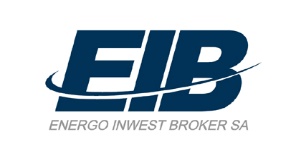 ……………………………………………Cena (składka ubezpieczeniowa)Cena (składka ubezpieczeniowa)95%Warunki ubezpieczeniaWarunki ubezpieczenia5%RAZEM100%Cena (składka ubezpieczeniowa)Cena (składka ubezpieczeniowa)98%Warunki ubezpieczeniaWarunki ubezpieczenia2%RAZEM100%Cena (składka ubezpieczeniowa)Cena (składka ubezpieczeniowa)95%Warunki ubezpieczeniaWarunki ubezpieczenia5%RAZEM100%Cena (składka ubezpieczeniowa)Cena (składka ubezpieczeniowa)98%Warunki ubezpieczeniaWarunki ubezpieczenia2%RAZEM100%Warunki ubezpieczeniaPunktacjaUbezpieczenie mienia od wszystkich ryzykUbezpieczenie mienia od wszystkich ryzykZmiana wysokości franszyzy redukcyjnej do poziomu 10.000zł dla pożaru, wybuchu, sadzy, dymu, implozji100 pktWarunki ubezpieczeniaPunktacjaPODLIMIT DLA ROZSZERZENIA OC PRACODAWCY:Podllimit dla szkód wyrządzonych pracownikom ubezpieczonego, powstałych w związku z wypadkiem przy pracy – 5 000 000 zł na jeden i wszystkie wypadki ubezpieczeniowe w każdym okresie rozliczeniowym.100 pktWarunki ubezpieczeniaPunktacjaZniesienie franszyzy redukcyjnej w ubezpieczeniu AC100pktWarunki ubezpieczeniaPunktacjaObniżenie franszyzy redukcyjnej do poziomu 10.000zł100pkt